Занятие 1Правила приветствия и тайны  имёнКакие правила приветствия вы знаете? Зачем люди приветствуют друг друга? Запишите в тетради, что приветствия — это обмен человеческим теплом.Игра «Обмен приветствиями»поприветствуйте друг друга только глазами, только головой, только руками, только словами.Для чего существуют правила?Нужен порядок, нужны правила – определённые условия, которые устраивают всех участников. Давай придумаем правила, которые будем соблюдать на каждом занятии? (например)уважайте друг друга: мысли и чувства каждого из нас важны и очень интересныговорите по очередирассказывайте только о себеслушайте рассказывающегоподдерживайте и поощряйте друг друга, говорите комплиментыПримерные правилаАктивная работа на занятии каждого участника.        Запиши! Внимательность к говорящему.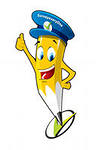 Доверие друг к другу.Недопустимость насмешек. Не выносить обсуждение за пределы занятия.Право каждого на свое мнение.Пора нам познакомиться.              В нашем мире все имеет своё название: Мы говорим «роза»  и представляем себе прекрасный цветок, мы говорим «луна»  и вспоминаем о небесном спутнике Земли, говорим еда  и нам представляется съестное. Все имеет своё название -  своё имя.-Моё имя (Представляется учитель)__________________А как зовут тебя?  Какое из имён тебе больше всего нравиться? Как лучше тебя мне называть? Как называют тебя близкие, как соседи? Как сверстники?Как тебе называться  нравиться, как не нравиться? Почему?А ты знаешь, что значит твоё имя?  Что означает имена твоих родителей? (Подсказка на сайте  stoimen.ru› 31-imena-devochek-zhenskie…imena.html   (Значение имени)  Давай посмотрим)Слова прощания - общие формы приветствия:- До свидания - До встречи.- Прощайте.- Всего хорошего (доброго).- Счастливо.- Разрешите попрощаться.- Позвольте попрощаться.- Разрешите откланяться.- Позвольте откланяться.Допустимые формы только для близких или родственников: пока, привет, - чао.Давай договоримся! На каждом занятии мы используем ритуал приветствия и ритуал прощания (без напоминания) Будем делиться своими впечатлениями, рассказывать об удачах и настроении
А теперь раскроем секрет имён!Согласно эмоциональной теории  одни имена звучат мягко, ласково и вызывают у окружающих своим звучанием чувство приятного, нежного, возвышенного, другие, наоборот, вызывают неприятные эмоции, заставляют внутренне съежиться, напрячься, похолодеть. Это так называемая “музыка имен”. Согласно звуковой теории имя представляет собой набор звуков разной высоты и тембра. Разные имена — разные наборы звуков, неодинаковые для мозга звуковые раздражители. 
Оригинальное подтверждение этой теории нашел инженер-электрик харьковчанин Владимир Санжаревский. Через каскад усилителей он соединил микрофон с мембраной, на которой был насыпан металлический порошок. После этого в микрофон несколько раз подряд произносилось имя. И выяснилось: одному и тому же имени всегда соответствует строго определенный рисунок на мембране.А еще я думаю каждому интересно, какого цвета его имя. Прочитав ты узнаешь цвета, заинтересовавших тебя имён. Известно, что каждый из основных цветов спектра соответствует определенной длине волны — от самой короткой для фиолетового до самой длинной, которая соответствует красному. Среди этих цветов можно выделить шесть главных; три основных — синий, желтый, красный, и три составных — зеленый, фиолетовый, оранжевый. Цвет, как и звук, является вибрацией, а имя— это не что иное, как серия высоких и низких, глухих и звонких звуков, которые вместе составляют оригинальную «мелодию».Итак, закройте глаза, расслабьтесь... и Вы обязательно увидите  цвет своего имени.  А ведь кроме имени есть еще и отчество, какой цвет получится при их соединении? Потренируйтесь, попробуйте произносить ваше уменьшительное имя, отличается ли его цвет? А если «понять» цвет имени самого близкого человека, гармонично ли он сочетается с вашим? Дополняют ли эти цвета друг друга? Какой простор для исследовании! Ну, а теперь, проверьте свою интуицию.Красный — цвет энергии, страсти, желания, физической активности и силы, решительности и твердости характера. Он соответствует самой сложной дороге жизни — дороге любви и гнева. Люди, чьи имена ассоциируются с красным цветом, очень неспокойные, а в экстремальных ситуациях — неуправляемые. Они общительны, любят шумные компании, но легко раздражаются, и любой диспут превращается в словесную перепалку.В хорошем настроении — они весельчаки, умеют расположить к себе собеседника, но достаточно одного небрежно брошенного слова в их адрес, чтобы вызвать в них вспышку гнева и раздражения.К таким именам относятся: Аверьян, Алан, Александр, Аркадий, Владислав, Артем, Макар, Мирослав, Мстислав, Николай, Семен, Станислав, Яков. Ада, Александра, Алина, Берта, Владислава, Елизавета, Жанна, Оксана, Прасковья, Татьяна, Эмма, Рита.Алый — люди, чье имя соответствует алому цвету, неуравновешенные, непредсказуемые, добиваются цели любым способом, легко поддаются влиянию. Не умеют правильно рассчитывать свои силы, делают много ошибок и часто несколько раз «наступают на одни и те же грабли». В то же время они щедры и отзывчивы, у них много друзей и поклонников. Они очень нуждаются в человеке здравомыслящем, который будет всегда рядом, сможет направлять и прогнозировать их действия.К такому типу характера относятся: Боримир, Борис, Ефим, Захар, Карл, Радомир, Ричард, Спартак, Эраст, Ярослав. Лада, Лия, Алла, Бронислава.Малиновый — люди, чье имя соответствует малиновому цвету вспыльчивы, чрезмерно ранимы. Из их числа много талантливых художников, в основном авангардистов. К таким именам относятся: Илларион, Максим, Родион, Степан. Аза, Ариадна, Неонила, Яна, Лия.Розовый — цвет оптимизма. Это — красный, разбавленный белым. Его психологическая сила слабее красного. Характер таких людей уравновешенный, они спокойны, сдержанны, умело ведут беседу, дают возможность высказаться собеседнику, даже если не согласны с ним. Эти люди свободны от предрассудков, не ждут ничего от других, сами стараются не быть обязанными кому-то. От них редко услышишь резкие слова, хотя с близкими людьми они могут позволить себе такую вольность.  Этот цвет — цвет самопожертвования, способности принести в мир любовь, теплоту и открытость. Человек с именем, адекватным розовому цвету, часто не доводит дело до конца.К именам такого цвета относятся: Валентин, Евстигней, Фома, Анатолий, Родион. Аврора, Ася, Венера, София, Валентина, Зинаида.Лиловый — люди с именами лилового цвета легко возбудимые, вспыльчивые, имеют болезненное самолюбие. Часто ссорятся с близкими, заядлые спорщики, натуры противоречивые и упрямые. Трудно уживаются с окружающими, часто меняют место работы, бывают в нескольких браках, личная жизнь их не складывается. Они ответственны и обязательны, верны своим идеалам, серьезно относятся к работе, но из-за своего характера ни на одном месте не задерживаются. Среди таких людей много экспериментаторов, рационализаторов, изобретателей, научных сотрудников.К таким именам относятся: Архип, Бронислав, Всеволод, Максим, Мелентий, Ростислав, Сильвестр, Эмиль, Юлий, Ярополк, Василий. Августа, Аделина. Богдана, Варвара, Дарина, Карина, Каролина, Маргарита, Нина, Роза, Феодора, Флора, Элеонора.Бордовый — люди с именем цвета «бордо» непоседливы, энергичны, любят разъезжать, поэтому выбирают такую работу, которая связана со служебными командировками. Упрямы и сложны в общении, хотя без общения не мыслят своего существования, не выносят критику любого рода. Их постоянно подстерегают превратности судьбы. Но более настойчивых и напористых людей, чем они, встретить трудно. Они стоически переносят все неудачи и непременно добиваются своего. Такие люди являются движущей силой коллектива, они хорошие организаторы, помогают тем, кто рядом с ними, сделать карьеру. Своей энергией и оптимизмом заражают других. Такому типу характера соответствуют люди с именами: Варлаам, Витольд, Владимир, Кузьма, Платон, Петр, Иван Прасковья, Роза, Анна.Оранжевый — это цвет святости и здоровья, символизирует зной, энергию, зрелость, радость, теплоту. Цвет, отражающий творческую активность, благородство мыслей, уверенность в себе. Такие люди ответственны, тверды в принятых решениях. Это сильные личности, привлекающие окружающих своим позитивным подходом к жизни. Однако такие люди очень эмоциональны, не всегда сдержаны. К такому типу относятся люди с именами: Альфюед, Назар, Павел, Прохор, Рудольф. Анжела, Марта, Светлана, Римма, Галина.Желтый — означает богатство, мечту, фантазии, смелость, радость, юность, но еще зависть, и ревность. Горчичный цвет — это печаль, тоска, разлука. Он символизирует жизненную энергию, цвет интеллекта, рациональности, логического и аналитического мышления. Люди с именем этого цвета — тверды по характеру, практичны, тяготеют к точным наукам и естествознанию. Даже если получают гуманитарное образование, нередко находят свое призвание в экономике, рационализаторстве, научной деятельности. К таким именам относятся: Андрон, Антип, Антон, Вадим, Виктор, Влад, Денис, Дорофей, Емельян, Зиновий, Роберт, Федор. Акулина, Анна, Ванда, Веста, Надежда, Нелли, Лариса, Матрена, Сусанна, Зоя.Зеленый — цвет гармонии, стабильности и твердости духа. Люди, чьи имена соответствуют зеленому цвету, сердечны, отзывчивы, добры, равнодушны к материальным ценностям, однако умеют зарабатывать и редко бывают без гроша в кармане. Они любят природу, людей. Стараются всем помочь, но редко получают благодарность в ответ. У них много завистников, которых они умудряются не замечать.  Они умны, практичны, обладают искрометным остроумием. Рядом с ними интересно, хотя и непросто. Такие люди чувствительны и ранимы, их можно обидеть даже простым равнодушием по отношению к ним, особенно если это близкие люди.  К такому типу относятся люди с именами: Август, Виталий, Григорий, Евгений, Ерофей, Игорь, Корней, Леонард, Нестр, Феликс. Агнесса, Руслана, Евгения, Наталья, Зоя, Лаура, Лара, Людмила, Юлия, Инна.Голубой — цвет доверия, гармонии, спокойствия, удовлетворенности. Эти люди уверены в себе, натуры внутренние, защищенные. Они повышенно чувствительны, восприимчивы к чужому горю, духовны, искренни, доверчивы, глубокие натуры, талантливые личности. Нередко имеют способности к целительству. К таким именам относятся: Глеб, Олег, Даниил, Егор, Ефрем, Изяслав, Леонид, Савелий, Руслан, Алексей. Виола, Глория, Кристина, Лола, Лолита, Любовь, Марина, Полина, Симона, Софья, Эвелина, Эмилия, Валерия.Синий — цвет спокойствия, мудрости, созерцательности. Люди, чье имя соответствует этому цвету — спокойные, уравновешенные, преданные друзья, верны близким, своим идеям и принципам. Они несколько скрытны и чрезмерно сдержаны в проявлении чувств. В общении они трудны, недоверчивы, сложно сходятся с людьми, плохо находят общий язык с близкими, слишком строги к ним и требовательны. Такие люди имеют способность к прорицанию, умеют предвидеть будущее, способны к телепатии. Принципиальность этих людей мешает им быть счастливыми в личной жизни, но дружить они умеют. Они стабильны, основательны, практичны. К такому типу относятся: Арсен, Аскольд, Георгий, Геннадии Любомир, Юрий, Станислав, Максим, Виталий. Василиса, Галина, Евдокия, Гизела, Изабелла, Исидора, Магдалина, Нонна, Стефания, Ульяна, Эвридика, Эдита, Мария, Ольга, София.Сиреневый — люди, чьи имена соответствуют сиреневому цвету очень скрытные, внутренние, недоверчивые, немногословные, терпеливые, стойко переносят превратности судьбы. На их жизненном пути встречается много трудностей, но это их не ожесточает. Они отзывчивы и участливы, рады помочь каждому, кто заслуживает их доверия. К ним относятся: Герасим, Святослав, Виктор, Вячеслав, Эдуард. Эльвира, Алиса, Антонина, Маргарита, Роксана.Фиолетовый — означает ночь, тайну, мистику, внушаемость, скромность. Эти люди способны проникать в суть человеческой природы, жить для других, привержены высоким идеалам, имеют большие возможности для духовного роста. Однако они чувствительны, склонны к различным формам любовных переживаний, экстравагантны в выборе суженых, натуры тонкие, влюбчивые. К такому типу относятся: Александр, Алексей, Афанасий, Валерий, Вильям, Никита, Тимофей, Филипп. Агния, Альбина, Вероника, Виктория, Лидия, Майя, Регина, Таисия, Тамила, Фаина.Серый — цвет недоверчивости, неуверенности. Люди, чьи имена соответствуют этому цвету, противоречивые, не поддаются влиянию, их трудно в чем-либо переубедить. Непримиримы с несправедливостью, не терпят лжи, могут сорваться, если столкнутся с непорядочностью и лицемерием. В личной жизни не слишком счастливы, бывают в нескольких браках. Друзьям преданы до самозабвения. К таким людям относятся: Всеслав, Герман, Демьян, Сергей, Тихон, Глеб. Ксения, Нора, Лариса, Тома, Дина.Коричневый — характер этих людей трудный, со сложной судьбой. Они очень добрые, но слишком противоречивые, неуравновешенные, а нередко — взрывные, в порыве гнева как ураган сметают все на своем пути. У многих бывают осложнения с правоохранительными органами. Они трудолюбивы, добродушны, любят животных. Однако своенравны и самолюбивы, не прислушиваются к мнению других, всегда поступают по своему. К такому типу относятся: Абрам, Григорий, Роман, Тарас, Константин, Борис. Гертруда, Кира, Клавдия, Раиса, Юна, Людмила.Черный — они с тяжелой судьбой, трудны в общении, упрямы, вспыльчивы, непредсказуемы в порыве гнева. Личная жизнь их складывается сложно, мужчины нередко имеют конфликты с правоохранительными органами. Эти люди справедливы, добры, отзывчивы, но справедливость отстаивают с помощью силы. Общество их не всегда принимает такими, какие они есть, пытается их исправить, воздействовать на психику, что ранит и ожесточает носителей этих имен. Эти люди остро нуждаются в человеческом тепле, повышенном внимании, участии и любви. К ним относятся: Гордей, Тимур, Яков, Лев, Иван. Агата, Ксения, Мария, Рита, Арина, Тамара.Белый — означает чистоту, невинность, свежесть, прохладу, правдивость, ясность. Это цвет, объединяющий всю палитру цветов. Соответствие имени человека этому цвету говорит о его мудрости, просветленности, высокой интуиции, религиозности. Нередко люди с такими именами становятся священнослужителями, праведниками, проповедниками. Они настойчивы в достижении цели, у них свои взгляды на жизнь. Эти люди талантливы, интеллигентны, тактичны. Не ставят самоцелью материальное благополучие, легко расстаются с деньгами, охотно помогают другим. К таким именам относятся: Альберт, Артур, Гавриил, Генрих, Антон, Ян, Арнольд. Алевтина, Клара, Лилия, Анастасия, Мелания, Мила, Гера, Лора, Ольга.